За матеріалами сайту: agro-business.com.uaАграрні розписки: оформлення, видача, обіг та виконанняСезонність сільськогосподарського виробництва, його залежність від природнокліматичних умов зумовлюють потребу агротоваровиробників у кредитних ресурсах. З метою запровадження нового інструменту кредитування сільськогосподарських товаровиробників під заставу такого специфічного об’єкта, як майбутній урожай, 6 листопада 2012 року Верховна Рада України прийняла Закон України «Про аграрні розписки», який набирав чинності з 18 березня 2013 року.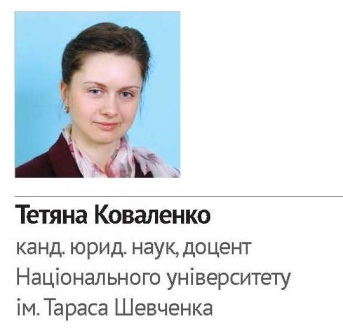 Суть фінансового інструменту. Сторони процесуВідповідно до ст. 1 вказаного Закону аграрна розписка - це товаророзпорядчий документ, що фіксує безумовне зобов’язання боржника, яке забезпечується заставою, здійснити поставку сільськогосподарської продукції або сплатити грошові кошти на визначених у ньому умовах. Аграрні розписки використовуються в операціях із сільськогосподарською продукцією, перелік якої визначений у групах 01–14 розділів I та II Української класифікації товарів зовнішньоекономічної діяльності згідно із Законом України «Про Митний тариф України».Сторонами аграрної розписки є боржник та кредитор. Боржником є особа, яка видає аграрну розписку для оформлення свого зобов’язання здійснити поставку сільськогосподарської продукції або сплатити грошові кошти на визначених в аграрній розписці умовах. Кредитор за аграрною розпискою - це фізична чи юридична особа, яка надає грошові кошти, послуги, поставляє товари, виконує роботи як зустрічне зобов’язання за договором, за яким боржник за аграрною розпискою видає їй аграрну розписку, наділяючи правом вимагати від нього належного виконання зобов’язань, а також фізична чи юридична особа, яка отримала права кредитора за аграрною розпискою від іншого кредитора за аграрною розпискою у спосіб, не заборонений законом.Аграрні розписки можуть видаватися особами, які мають право власності на земельну ділянку сільськогосподарського призначення або право користування такою земельною ділянкою на законних підставах для здійснення виробництва сільськогосподарської продукції. Якщо право власності на земельну ділянку належить двом і більше співвласникам або право користування належить двом і більше користувачам, аграрні розписки видаються ними спільно. Особи, які спільно видали аграрну розписку, несуть солідарну відповідальність за невиконання своїх зобов’язань. Перехід права власності чи права користування земельною ділянкою не зупиняє дію вказаної в аграрній розписці застави майбутнього врожаю та не припиняє прав боржника і кредитора за аграрною розпискою на користування земельною ділянкою до збору відповідного врожаю, але не довше ніж до закінчення поточного маркетингового року. Боржник за аграрною розпискою зобов’язаний повідомити осіб, яким він передає право власності або право користування земельною ділянкою, сільськогосподарська продукція з якої є предметом застави за аграрною розпискою, про існуючі обмеження згідно з виданими аграрними розписками.Застава та моніторинг майбутнього урожаюАграрна розписка встановлює забезпечення виконання зобов’язань боржника за аграрною розпискою заставою його майбутнього врожаю. Предметом такої застави може бути виключно майбутній урожай сільськогосподарської продукції. Розмір застави повинен бути не меншим за розмір зобов’язання за аграрною розпискою. На день видачі аграрної розписки майбутній урожай сільськогосподарської продукції не може перебувати в інших заставах, ніж за аграрними розписками. На день збору врожаю предметом застави стає відповідна кількість зібраної сільськогосподарської продукції. Обов’язок доведення походження зібраної сільськогосподарської продукції покладається на боржника за аграрною розпискою.Застава майбутнього врожаю сільськогосподарської продукції за аграрною розпискою наділяє кредитора правом у разі невиконання боржником зобов’язання за аграрною розпискою у порядку примусового виконання зобов’язання боржника за аграрною розпискою одержати задоволення вимог за рахунок заставленого майбутнього врожаю сільськогосподарської продукції переважно перед іншими кредиторами цього боржника за аграрною розпискою. Задоволення вимог кредитора за аграрною розпискою за рахунок заставленого майбутнього врожаю сільськогосподарської продукції здійснюється за вибором кредитора за аграрною розпискою у будь-який спосіб, не заборонений законом, у тому числі шляхом передачі йому права власності на предмет застави в рахунок погашення майнового зобов’язання боржника за товарною аграрною розпискою, наділення кредитора за аграрною розпискою правом доростити заставлений майбутній урожай сільськогосподарської продукції, зібрати врожай сільськогосподарської продукції самостійно або уповноваженою ним особою та погасити майнове зобов’язання боржника за товарною аграрною розпискою шляхом набуття права власності на таку зібрану (вирощену) сільськогосподарську продукцію або погасити грошове зобов’язання боржника за фінансовою аграрною розпискою шляхом укладення договору купівлі-продажу заставленої сільськогосподарської продукції з іншою особою - покупцем з отриманням у рахунок виконання зобов’язань боржника за аграрною розпискою плати за таким договором.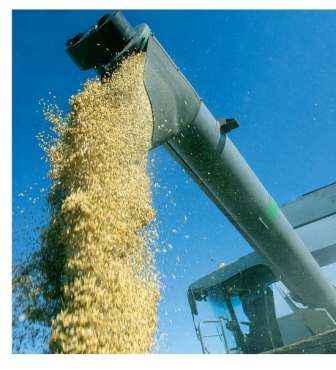 У разі загибелі посівів, майбутній урожай з яких є предметом застави за аграрною розпискою, боржник зобов’язаний за погодженням із кредитором замінити предмет застави іншим аналогічним або рівноцінним майном, про що на аграрній розписці робиться напис, який скріплюється підписами уповноважених представників боржника та кредитора за аграрною розпискою. Якщо боржник не досягне згоди з кредитором про інший предмет застави у разі загибелі посівів, майбутній урожай з яких є предметом застави за аграрною розпискою, предметом застави за аграрною розпискою стає майбутній урожай сільськогосподарської продукції, що вирощується на земельній ділянці, на якій розміщувалися загиблі посіви. З метою мінімізації ризиків предмет застави може бути застрахований кредитором або боржником за аграрною розпискою, які можуть домовитися про спільне здійснення витрат на страхування предмета застави за аграрною розпискою.Після збору врожаю та повного погашення за рахунок такої сільськогосподарської продукції зобов’язань боржника за аграрною розпискою решта зібраної (вирощеної) сільськогосподарської продукції або отриманих від її реалізації коштів залишається у боржника.У разі недостатності зібраного врожаю для повного погашення за рахунок такої сільськогосподарської продукції зобов’язань боржника предметом застави за аграрною розпискою стає майбутній врожай будь-якої іншої сільськогосподарської продукції, що вирощується або буде вирощуватися боржником на земельній ділянці, на якій до цього вирощувалася сільськогосподарська продукція, майбутній урожай якої був предметом застави за аграрною розпискою, до повного виконання зобов’язань боржника, якщо інше не встановлено за домовленістю сторін аграрної розписки.Кредитор має право самостійно або із залученням третіх осіб здійснювати моніторинг майбутнього врожаю сільськогосподарської продукції, що є предметом застави за його аграрною розпискою. Моніторинг може здійснюватися протягом всього строку дії застави майбутнього врожаю сільськогосподарської продукції, якщо інше не встановлено за домовленістю сторін аграрної розписки. Здійснення моніторингу передбачає здійснення спостереження за майбутнім врожаєм, за дотриманням боржником відповідних технологічних процесів з можливістю доступу до земельних ділянок, на яких вирощується майбутній врожай, що є предметом застави за аграрною розпискою, а також доступу до приміщень, де зберігається зібрана сільськогосподарська продукція, що є предметом застави за аграрною розпискою. Проникнення до приміщень допускається лише за присутності боржника, або одного з його близьких осіб, або законних представників. Після збору врожаю моніторинг здійснюється шляхом спостереження за зібраною сільськогосподарською продукцією з можливістю доступу до місць її зберігання. Безпосереднє втручання або перешкоджання господарській діяльності боржника забороняється, якщо інше не передбачено законом.Види аграрних розписокВідповідно до виду зобов’язання аграрні розписки поділяються на товарні аграрні розписки та фінансові аграрні розписки. Товарна аграрна розписка встановлює безумовне зобов’язання боржника за аграрною розпискою здійснити поставку узгодженої сільськогосподарської продукції, якість, кількість, місце та строк поставки якої визначені аграрною розпискою. Вказані розписки складаються у письмовій формі на бланку, підлягають нотаріальному посвідченню і не можуть бути переведені у бездокументарну форму (знерухомлені). Товарна аграрна розписка має містити такі обов’язкові реквізити:Назва - «Товарна аграрна розписка»;Строк поставки сільськогосподарської продукції;Реквізити кредитора та умови про подальшу передачу прав за аграрною розпискою;Предмет - зобов’язання здійснити поставку сільськогосподарської продукції, визначення її кількості та якості;Умови та місце поставки сільськогосподарської продукції;Опис предмета застави, у тому числі інформація щодо кількості заставленого рухомого майна, кадастрового номера, місця розташування, правовстановлюючих документів на земельні ділянки, на яких вирощується заставлений майбутній врожай сільськогосподарської продукції;Дата та місце видачі;Ім’я боржника, його місце реєстрації, реєстраційний номер облікової картки платника податків та підпис - для фізичних осіб. Найменування, адреса місцезнаходження, код ЄДРПОУ, підпис уповноваженої особи та печатка - для юридичних осіб.У разі якщо боржників два і більше, зазначаються дані всіх боржників. Документ, що не відповідає вказаним вимогам, не є аграрною розпискою. Боржник та кредитор можуть домовитися про включення до тексту товарної аграрної розписки додаткових умов, що не суперечать положенням Закону України «Про аграрні розписки». Якість сільськогосподарської продукції - предмета аграрної розписки визначається боржником і кредитором за взаємною згодою на підставі державних стандартів України, технічних умов, технічних регламентів, класифікаторів, чинних в Україні на день видачі аграрної розписки.Фінансова аграрна розписка встановлює безумовне зобов’язання боржника сплатити грошову суму, розмір якої визначається за погодженою боржником і кредитором формулою з урахуванням цін на сільськогосподарську продукцію у визначеній кількості та якості. Виконання боржником зобов’язань за фінансовими аграрними розписками здійснюється лише в безготівковій формі. Фінансові аграрні розписки складаються у письмовій формі на бланку, підлягають нотаріальному посвідченню і не можуть бути переведені у бездокументарну форму (знерухомлені). Фінансова аграрна розписка має містити такі обов’язкові реквізити:Назва - «Фінансова аграрна розписка»;Строк сплати коштів;Реквізити кредитора та умови про подальшу передачу прав за аграрною розпискою;Предмет - безумовне зобов’язання сплатити грошові кошти, визначення формули розрахунку розміру грошового зобов’язання боржника, кількості та родових ознак сільськогосподарської продукції, що є невід’ємною частиною такої формули;Умови та місце сплати грошових коштів;Опис предмета застави, у тому числі інформація щодо кадастрового номера, місця розташування, правовстановлюючих документів на земельні ділянки, на яких вирощується заставлений майбутній врожай сільськогосподарської продукції;Дата та місце видачі;Ім’я боржника, його місце реєстрації, реєстраційний номер облікової картки платника податків та підпис - для фізичних осіб. Найменування, адреса місцезнаходження, код ЄДРПОУ, підпис уповноваженої особи та печатка - для юридичних осіб.У разі якщо боржників два і більше, зазначаються дані всіх боржників. Документ, що не відповідає вказаним вимогам, не є аграрною розпискою. Боржник та кредитор можуть домовитися про включення до тексту фінансової аграрної розписки додаткових умов, що не суперечать положенням Закону України «Про аграрні розписки».Механізм оформлення та дії аграрних розписокАграрна розписка видається окремо на кожний вид сільськогосподарської продукції, визначений родовими або індивідуальними ознаками. Товарна аграрна розписка може видаватися на кожен погоджений боржником та кредитором обсяг поставки узгодженої сільськогосподарської продукції. Під час видачі аграрна розписка підлягає нотаріальному посвідченню в порядку, передбаченому Законом України «Про нотаріат». Відомості про аграрну розписку в момент її посвідчення вносяться до Реєстру аграрних розписок особою, яка вчиняє нотаріальні дії. Відомості про предмет застави за аграрною розпискою вносяться до Державного реєстру обтяжень рухомого майна особою, яка вчиняє нотаріальні дії, в момент нотаріального посвідчення аграрної розписки.Аграрна розписка вважається виданою із дня її реєстрації у Реєстрі аграрних розписок. Реєстр аграрних розписок - це єдина інформаційна система, що містить відомості про обов’язкові реквізити виданих та погашених аграрних розписок. Держателем Реєстру аграрних розписок є Міністерство аграрної політик та продовольства України. Вказаний орган наділяє осіб, які вчиняють нотаріальні дії, повноваженнями реєстраторів Реєстру аграрних розписок, які надаватимуть послуги із внесення записів до Реєстру аграрних розписок про аграрні розписки та з надання інформації з цього реєстру іншим особам. При цьому не може встановлюватися жодних обмежень у доступі до інформації про факт видачі аграрних розписок конкретним боржником за аграрною розпискою, які на момент звернення до Реєстру аграрних розписок залишаються невиконаними, та про назву сільськогосподарської продукції, з якою пов’язані зобов’язання такого боржника. Реєстратор Реєстру аграрних розписок має право видавати іншим особам інформацію про видані конкретним боржником аграрні розписки та історію їх обігу лише за згодою боржника або кредитора за такою аграрною розпискою відповідно до Закону України «Про захист персональних даних».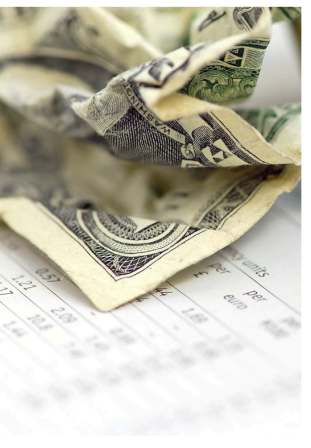 Аграрні розписки складаються у двох примірниках, один з яких зберігається у справах особи, яка вчиняє нотаріальні дії з їх посвідчення та реєстрації, а другий примірник передається кредитору за аграрною розпискою. За бажанням боржника за аграрною розпискою йому може бути надана посвідчена копія виданої ним аграрної розписки.Передання прав кредитора за аграрною розпискою здійснюється шляхом здійснення на ній або на її невід’ємному додатку передавального напису «Відступлено» із зазначенням нового кредитора за аграрною розпискою. Такий напис скріплюється підписом та печаткою (за наявності) попереднього кредитора за аграрною розпискою. Передання прав за аграрною розпискою підлягає нотаріальному посвідченню в порядку, передбаченому Законом України «Про нотаріат». Передання прав за аграрною розпискою, не посвідчене нотаріально, не спричиняє переходу до іншої особи прав кредитора за аграрною розпискою.Аграрні розписки діють до повного їх виконання. За згодою кредитора дата виконання зобов’язань за аграрною розпискою може бути перенесена на наступний маркетинговий рік. Виконання аграрних розписок щодо кожного виду сільськогосподарської продукції здійснюється в черговості їх видачі.Товарні аграрні розписки виконуються шляхом здійснення поставки вказаної в аграрній розписці сільськогосподарської продукції від боржника за аграрною розпискою до кредитора за аграрною розпискою на погоджених ними умовах поставки. Поставка сільськогосподарської продукції іншої якості, ніж визначено в аграрній розписці або в погоджених формулах перерахунку, є невиконанням аграрної розписки, якщо інше не погоджено сторонами аграрної розписки. Фінансові аграрні розписки виконуються шляхом перерахування боржником за аграрною розпискою грошових коштів на вказаний кредитором за аграрною розпискою банківський рахунок.Кредитор за аграрною розпискою зобов’язаний протягом трьох робочих днів з дня отримання виконання зобов’язання за аграрною розпискою зробити на аграрній розписці напис «Виконано», що скріплюється підписом та печаткою (за наявності) кредитора, і повернути таку аграрну розписку боржнику. Повернення здійснюється шляхом особистої передачі аграрної розписки від кредитора до боржника, а в разі неможливості - шляхом направлення цінним листом з описом вкладення на адресу боржника, вказану в аграрній розписці. Після повернення боржнику за аграрною розпискою оригіналу аграрної розписки з відміткою про її виконання боржник за аграрною розпискою має право звернутися до особи, яка вчиняє нотаріальні дії, для внесення запису про виконання аграрної розписки до відповідних реєстрів. Аграрна розписка з відміткою про її виконання до повторного обігу не допускається. Інформація про видані аграрні розписки та їх виконання зберігається в Реєстрі аграрних розписок не менше 10 років.У разі невиконання кредитором обов’язку повернути аграрну розписку після отримання виконання зобов’язання за нею у повному обсязі такий кредитор за аграрною розпискою зобов’язаний відшкодувати боржнику всі завдані йому збитки, а також сплатити штраф у розмірі 10 мінімальних заробітних плат. У разі невиконання кредитором без поважних причин обов’язку повернути аграрну розписку після отримання виконання зобов’язання за нею у повному обсязі протягом більш як одного місяця, такий кредитор зобов’язаний відшкодувати боржнику всі завдані йому збитки, а також сплатити штраф у розмірі 100 мінімальних заробітних плат, а якщо таке невиконання обов’язку має місце протягом більш як шести місяців, то кредитор зобов’язаний відшкодувати боржнику всі завдані йому збитки, а також сплатити штраф у розмірі 300 мінімальних заробітних плат.За згодою кредитора за аграрною розпискою і боржника за аграрною розпискою допускається часткове виконання зобов’язань за аграрною розпискою. Для цього в товарній аграрній розписці погоджується розмір мінімальної партії сільськогосподарської продукції, яка може бути поставлена на її часткове виконання. У фінансовій аграрній розписці визначається мінімальний обсяг грошових коштів, який може бути сплачений на часткове виконання фінансової аграрної розписки. У разі отримання часткового виконання за аграрною розпискою на ній робиться напис, в якому фіксуються виконана частина зобов’язання та розмір зобов’язання, що зберігається. Такий напис скріплюється підписами та печатками (за наявності) боржника за аграрною розпискою та кредитора за аграрною розпискою. При цьому забезпечення аграрної розписки заставою зберігається в первинному обсязі.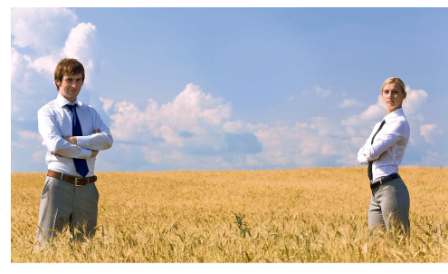 За згодою сторін виконання зобов’язань за товарною аграрною розпискою може бути здійснене шляхом передачі складських документів, що посвідчують право власності їх власника на сільськогосподарську продукцію, що зберігається на товарному складі.У разі невиконання боржником зобов’язань за аграрною розпискою у вказаний у ній строк, кредитор має право звернутися до особи, уповноваженої вчиняти нотаріальні дії, за вчиненням виконавчого напису, який підлягає негайному виконанню і на підставі якого державний виконавець протягом семи днів забезпечує передачу кредитору предмета застави аграрної розписки. У разі відсутності в натурі предмета застави, що має бути переданий кредитору за аграрною розпискою, він має право на задоволення своїх вимог за рахунок іншого майна боржника. У разі відчуження боржником майна, що є предметом застави за аграрною розпискою, будь-якій третій особі до виконання зобов’язань за аграрною розпискою, кредитор має право задовольнити свої вимоги до боржника за рахунок такого чи іншого майна такої третьої особи, після чого в неї виникає право регресної вимоги до боржника.Виконання зобов’язань за аграрною розпискою може забезпечуватися додатково будь-якими передбаченими законодавством України видами забезпечення виконання зобов’язань. Зобов’язання за аграрними розписками можуть бути забезпечені порукою фінансової установи, про що така фінансова установа зазначає в тексті аграрної розписки шляхом вчинення напису «Поручаюся», який скріплюється підписом її уповноваженого представника та печаткою. Порука фінансових установ за аграрними розписками здійснюється в порядку, встановленому для операцій з авалювання векселів.